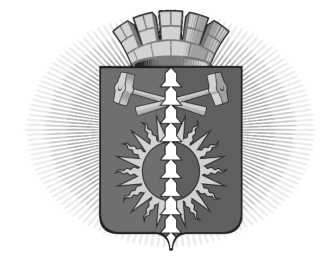 АДМИНИСТРАЦИЯ  ГОРОДСКОГО ОКРУГА ВЕРХНИЙ ТАГИЛПОСТАНОВЛЕНИЕг. Верхний ТагилО внесении изменений и дополнений в Административный регламент 
предоставления муниципальной услуги «Выдача специального разрешения на движение по автомобильным дорогам местного значения тяжеловесного и (или) крупногабаритного транспортного средства», утвержденный постановлением администрации городского округа Верхний Тагил от 05.02.2021 г. № 57В соответствии Федеральным законом от 6 октября 2003 года № 131-ФЗ «Об общих принципах организации местного самоуправления в Российской Федерации»,  Федеральным законом от 27 июля 2010 года № 210-ФЗ «Об организации предоставления государственных и муниципальных услуг», Постановлением Администрации городского округа Верхний Тагил от 24 декабря 2018 года № 885 «Об утверждении порядка разработки и утверждения административных регламентов предоставления муниципальных услуг, порядка проведения экспертизы проектов административных регламентов предоставления муниципальных услуг», руководствуясь Уставом городского округа Верхний Тагил, Администрация городского округа Верхний ТагилПОСТАНОВЛЯЕТ:1. Внести в Административный регламент предоставления муниципальной услуги «Выдача специального разрешения на движение по автомобильным дорогам местного значения тяжеловесного и (или) крупногабаритного транспортного средства» следующие изменения и дополнения:1.1. По тексту Административного регламента слова «Администрация городского округа Верхний Тагил» заменить словами «Муниципальное казенное учреждение «Служба муниципального заказа и городского хозяйства», а так  же заменить слова «Администрация» на слова «МКУ «Служба муниципального заказа и городского хозяйства»;1.2. Подпункт 1.3 пункта 13 изложить в следующей редакции:«1.3) Специальное разрешение выдается на одну поездку или на несколько поездок (не более тридцати) крупногабаритной сельскохозяйственной техники (комбайн, трактор) своим ходом в период с марта по ноябрь в пределах одного муниципального образования. Специальное разрешение выдается на срок до девяти месяцев.»;1.3. Абзац 1 пункта 24 изложить в следующей редакции: «Государственная пошлина уплачивается заявителем за предоставление муниципальной услуги, в соответствии с Частью второй Налогового кодекса Российской Федерации, при обращении за выдачей специального разрешения – до подачи заявления, либо в случае, если заявление подано в электронной форме, после подачи заявления, но до принятия его к рассмотрению»;       1.4. Пункт 16 изложить в следующей редакции:«16. Для предоставления муниципальной услуги заявитель представляет в МКУ «Служба муниципального заказа и городского хозяйства» либо в МФЦ заявление на получение специального.»В заявлении указывается: информация о лице, обратившемся с заявлением на получение специального разрешения (далее - заявитель) - владельце транспортного средства или его уполномоченном представителе:наименование, адрес в пределах места нахождения (для юридических лиц), фамилия, имя, отчество (при наличии), адрес регистрации по месту жительства (пребывания) (для физических лиц и индивидуальных предпринимателей), телефон и адрес электронной почты (при наличии);номер и дата заявления;наименование уполномоченного органа;информация о владельце транспортного средства:наименование, организационно-правовая форма и адрес в пределах места нахождения, телефон - для юридических лиц;фамилия, имя, отчество (при наличии), адрес регистрации по месту жительства (пребывания), телефон - для физических лиц и индивидуальных предпринимателей (с указанием статуса индивидуального предпринимателя);идентификационный номер налогоплательщика (далее - ИНН) и основной государственный регистрационный номер (далее - ОГРН или ОГРНИП) - для юридических лиц и индивидуальных предпринимателей, зарегистрированных на территории Российской Федерации;маршрут движения (пункт отправления - пункт назначения с указанием их адресов в населенных пунктах, если маршрут проходит по улично-дорожной сети населенных пунктов, без указания промежуточных пунктов);вид перевозки (по территории Российской Федерации);срок выполнения поездок;количество поездок (для тяжеловесных транспортных средств);характеристика груза (при наличии груза) (наименование, габариты (длина, ширина, высота), масса, делимость;сведения о транспортном средстве: марка, модель, государственный регистрационный номер;идентификационный номер транспортного средства;параметры транспортного средства (автопоезда): масса, расстояние между осями, нагрузки на оси, количество и скатность колес на каждой оси, наличие пневматической подвески, габариты (длина, ширина, высота, длина свеса (при наличии), минимальный радиус поворота с грузом;способ связи: по телефону, по электронной почте и иные.В случае движения крупногабаритной сельскохозяйственной техники (комбайн, трактор) своим ходом в период с марта по ноябрь в пределах одного муниципального образования в заявлении указываются пункт отправления и пункт назначения с указанием подъездов к местам проведения сельскохозяйственных работ.К заявлению прилагаются:1) схема тяжеловесного и (или) крупногабаритного транспортного средства (автопоезда) с изображением размещения груза (при наличии груза) (рекомендуемый образец схемы приведен в приложении № 3 к настоящему Административному регламенту). На схеме изображаются транспортное средство, планируемое к участию в перевозке, его габариты с грузом (при наличии груза), количество осей и колес на нем, взаимное расположение осей и колес, распределение нагрузки по осям, а также при наличии груза - габариты груза, расположение груза на транспортном средстве, погрузочная высота, свес (при наличии) (изображается вид в профиль, сзади);2) копия документов каждого транспортного средства (паспорт транспортного средства или свидетельство о регистрации транспортного средства, паспорт самоходной машины), с использованием которого планируется поездка (для транспортных средств, зарегистрированных федеральными органами исполнительной власти и федеральными государственными органами, в которых законодательством Российской Федерации предусмотрена военная служба, органами Государственного надзора за техническим состоянием самоходных машин и других видов техники, а также за пределами Российской Федерации, и (или) при подаче заявления в уполномоченный орган на бумажном носителе).В случае подачи заявления представителем лица, в чьих интересах осуществляется выдача специального разрешения, к заявлению также прилагается копия документа, подтверждающего его полномочия.Заявление, схема тяжеловесного и (или) крупногабаритного транспортного средства (автопоезда), а также копии документов, указанных в подпункте 2 настоящего Административного регламента, должны быть подписаны заявителем и заверены печатью (при наличии)»;1.5. Пункт 21 изложить в следующей редакции:«Основаниями для отказа в регистрации заявления и документов, необходимых для предоставления муниципальной услуги, являются:1) уполномоченный орган не вправе выдавать специальное разрешение по заявленному маршруту;2) заявление подписано лицом, не имеющим полномочий на подписание данного заявления;3) заявление не содержит сведений и (или) не соответствует требованиям, установленным пунктом 16 настоящего Административного регламента;4) предусмотренные пунктом 16 настоящего Административного регламента документы не приложены к заявлению или прилагаемые к заявлению документы не соответствуют требованиям пункта 16 настоящего Административного регламента, а также копии комплексного запроса в случае обращения заявителя в МФЦ с комплексным запросом. После устранения оснований для отказа в приеме документов заявитель вправе обратиться повторно для получения муниципальной услуги.»1.6. Пункт 22 изложить в следующей редакции:«Основания для приостановления предоставления муниципальной услуги отсутствуют.Администрация отказывает в выдаче специального разрешения в случаях, если:1) информация о государственной регистрации в качестве индивидуального предпринимателя или юридического лица не соответствует информации, указанной в заявлении;2) установленные требования о перевозке груза, не являющегося неделимым, не соблюдены;3) сведения, предоставленные в заявлении и документах, не соответствуют техническим характеристикам транспортного средства и груза, а также технической возможности осуществления заявленной перевозки;4) технические характеристики и регистрационные данные транспортных средств не соответствуют указанным в заявлении;5) при согласовании маршрута установлена невозможность осуществления движения по заявленному маршруту тяжеловесного и (или) крупногабаритного транспортного средства с заявленными техническими характеристиками в связи с техническим состоянием автомобильной дороги, искусственного сооружения или инженерных коммуникаций, а также по требованиям безопасности дорожного движения;6) отсутствует согласие заявителя на:разработку проекта организации дорожного движения и (или) специального проекта;проведение оценки технического состояния автомобильной дороги;принятие специальных мер по обустройству пересекающих автомобильную дорогу сооружений и инженерных коммуникаций, определенных согласно проведенной оценке технического состояния автомобильной дороги и в установленных законодательством случаях;укрепление автомобильных дорог или принятие специальных мер по обустройству автомобильных дорог или их участков, определенных согласно проведенной оценке технического состояния автомобильной дороги и в установленных законодательством случаях;7) заявитель не внес плату в счет возмещения вреда, причиняемого автомобильным дорогам тяжеловесным транспортным средством и не предоставил копии платежных документов, подтверждающих такую оплату;8) отсутствуют оригиналы заявления и схемы тяжеловесного и (или) крупногабаритного транспортного средства (автопоезда), а также заверенные регистрационные документы транспортных средств в соответствии с пунктом 16 настоящего Административного регламента, при обращении заявителя за получением оформленного бланка специального разрешения в случае, если заявление и документы направлялись в уполномоченный орган с использованием факсимильной связи;9) отсутствует в установленный срок согласование или поступил мотивированный отказ в согласовании владельцев автомобильных дорог или согласующих организаций;10) истек указанный в заявлении срок перевозки.После устранения оснований для отказа в предоставлении муниципальной услуги заявитель вправе обратиться повторно для получения муниципальной услуги.»;1.7. Дополнить пунктом 18.1. следующего содержания:«Заявление и прилагаемые к нему документы могут быть поданы в электронной форме посредством личного кабинета.При подаче заявления и прилагаемых к нему документов в соответствии с настоящим Административным регламентом:специальное разрешение выдается в электронной форме;       сроки составляют два рабочих дня.       При этом в случае движения транспортного средства только по автомобильным дорогам федерального значения специальное разрешение выдается в срок, не превышающий четырех рабочих дней, а в случае необходимости согласования маршрута транспортного средства с Госавтоинспекцией - в течение шести рабочих дней (за исключением согласования маршрута тяжеловесного и (или) крупногабаритного транспортного средства в случае, если для движения тяжеловесного и (или) крупногабаритного транспортного средства требуются разработка проекта организации дорожного движения, специального проекта, оценка технического состояния автомобильных дорог, их укрепление или принятие специальных мер по обустройству автомобильных дорог, их участков, а также пересекающих автомобильную дорогу сооружений и инженерных коммуникаций владелец автомобильной дороги (участка автомобильной дороги) или пересекающих автомобильную дорогу сооружений и инженерных коммуникаций в течение одного рабочего дня со дня регистрации им запроса о согласовании маршрута тяжеловесного и (или) крупногабаритного транспортного средства информирует об этом уполномоченный орган.При необходимости согласования маршрута движения тяжеловесного и (или) крупногабаритного транспортного средства с владельцами автомобильных дорог регионального или межмуниципального, местного значения и (или) с владельцами частных автомобильных дорог срок выдачи специального разрешения увеличивается на срок проведения таких согласований.В случае согласования маршрута тяжеловесного и (или) крупногабаритного транспортного средства с владельцами пересекающих автомобильную дорогу сооружений и инженерных коммуникаций срок выдачи специального разрешения увеличивается на срок проведения таких согласований.Специальное разрешение в электронной форме выдается посредством личного кабинета и должно содержать следующие сведения:матричный (двухмерный) штриховой код (QR - код);номер специального разрешения;дата оформления специального разрешения;количество разрешенных поездок (для тяжеловесных транспортных средств);срок выполнения поездок;маршрут движения;сведения о транспортном средстве: марка, модель, государственный регистрационный номер, идентификационный номер;информацию о владельце транспортного средства:наименование, адрес в пределах места нахождения, телефон - для юридических лиц;фамилия, имя, отчество (при наличии), адрес регистрации по месту жительства (пребывания),телефон - для физических лиц и индивидуальных предпринимателей;характеристика груза (при наличии груза): наименование груза, габариты (длина, ширина, высота), масса;параметры транспортного средства (автопоезда): масса, расстояние между осями, нагрузки на оси, количество и скатность колес на каждой оси, наличие пневматической подвески, габариты (длина, ширина, высота, длина свеса (при наличии), минимальный радиус поворота с грузом;наименование уполномоченного органа, выдавшего специальное разрешение;вид сопровождения;особые условия движения;о владельцах автомобильных дорог, сооружений, инженерных коммуникаций, подразделение Госавтоинспекции и другие организации, согласовавшие перевозку (наименования организаций, реквизиты документов о согласовании);схему тяжеловесного и (или) крупногабаритного транспортного средства (автопоезда);сведения об электронной подписи должностного лица уполномоченного органа.»;         1.8. Приложение № 9 к Административному регламенту, утвержденному постановлением Администрации городского округа Верхний Тагил  изложить в новой редакции (прилагается).         1.9. Приложение № 2 к Административному регламенту, утвержденному постановлением Администрации городского округа Верхний Тагил исключить.		2. Контроль за исполнением настоящего Постановления возложить на заместителя Главы городского округа Верхний Тагил по жилищно-коммунальному и городскому хозяйству Кропотухину Н.А.	      3. Настоящее Постановление разместить на официальном сайте http://go-vtagil.ru городского округа Верхний Тагил (с приложением).Глава городскогоокруга Верхний Тагил 			                                                 В.Г. КириченкоПриложение к постановлениюАдминистрации городского округаВерхний Тагил от 03.02.2023 № 65Приложение № 9 к Административному регламенту,утвержденному постановлением Администрации городского округа Верхний Тагил от 05.02.2021 № 57ФормаСПЕЦИАЛЬНОЕ РАЗРЕШЕНИЕ №____на движение по автомобильным дорогам тяжеловесногои (или) крупногабаритного транспортного средства(лицевая сторона)от 03.02.2023№ 65Вид перевозки (по территории Российской Федерации)Вид перевозки (по территории Российской Федерации)Вид перевозки (по территории Российской Федерации)Вид перевозки (по территории Российской Федерации)Вид перевозки (по территории Российской Федерации)Вид перевозки (по территории Российской Федерации)Разрешено выполнить поездок (для тяжеловесных транспортных средств)Разрешено выполнить поездок (для тяжеловесных транспортных средств)Разрешено выполнить поездок (для тяжеловесных транспортных средств)Срок выполнения поездок сСрок выполнения поездок сСрок выполнения поездок сСрок выполнения поездок сСрок выполнения поездок с по По маршрутуПо маршрутуПо маршрутуПо маршрутуПо маршрутуПо маршрутуПо маршрутуПо маршрутуПо маршрутуПо маршрутуПо маршрутуПо маршрутуТранспортное средство: марка, модель, государственный регистрационный номерТранспортное средство: марка, модель, государственный регистрационный номерТранспортное средство: марка, модель, государственный регистрационный номерТранспортное средство: марка, модель, государственный регистрационный номерТранспортное средство: марка, модель, государственный регистрационный номерТранспортное средство: марка, модель, государственный регистрационный номерТранспортное средство: марка, модель, государственный регистрационный номерТранспортное средство: марка, модель, государственный регистрационный номерТранспортное средство: марка, модель, государственный регистрационный номерТранспортное средство: марка, модель, государственный регистрационный номерТранспортное средство: марка, модель, государственный регистрационный номерТранспортное средство: марка, модель, государственный регистрационный номерИнформация о владельце транспортного средства: наименование, адрес в пределах места нахождения, телефон - для юридических лиц; фамилия, имя, отчество (при наличии), адрес регистрации по месту жительства (пребывания), телефон - для физических лиц и индивидуальных предпринимателейИнформация о владельце транспортного средства: наименование, адрес в пределах места нахождения, телефон - для юридических лиц; фамилия, имя, отчество (при наличии), адрес регистрации по месту жительства (пребывания), телефон - для физических лиц и индивидуальных предпринимателейИнформация о владельце транспортного средства: наименование, адрес в пределах места нахождения, телефон - для юридических лиц; фамилия, имя, отчество (при наличии), адрес регистрации по месту жительства (пребывания), телефон - для физических лиц и индивидуальных предпринимателейИнформация о владельце транспортного средства: наименование, адрес в пределах места нахождения, телефон - для юридических лиц; фамилия, имя, отчество (при наличии), адрес регистрации по месту жительства (пребывания), телефон - для физических лиц и индивидуальных предпринимателейИнформация о владельце транспортного средства: наименование, адрес в пределах места нахождения, телефон - для юридических лиц; фамилия, имя, отчество (при наличии), адрес регистрации по месту жительства (пребывания), телефон - для физических лиц и индивидуальных предпринимателейИнформация о владельце транспортного средства: наименование, адрес в пределах места нахождения, телефон - для юридических лиц; фамилия, имя, отчество (при наличии), адрес регистрации по месту жительства (пребывания), телефон - для физических лиц и индивидуальных предпринимателейИнформация о владельце транспортного средства: наименование, адрес в пределах места нахождения, телефон - для юридических лиц; фамилия, имя, отчество (при наличии), адрес регистрации по месту жительства (пребывания), телефон - для физических лиц и индивидуальных предпринимателейИнформация о владельце транспортного средства: наименование, адрес в пределах места нахождения, телефон - для юридических лиц; фамилия, имя, отчество (при наличии), адрес регистрации по месту жительства (пребывания), телефон - для физических лиц и индивидуальных предпринимателейИнформация о владельце транспортного средства: наименование, адрес в пределах места нахождения, телефон - для юридических лиц; фамилия, имя, отчество (при наличии), адрес регистрации по месту жительства (пребывания), телефон - для физических лиц и индивидуальных предпринимателейИнформация о владельце транспортного средства: наименование, адрес в пределах места нахождения, телефон - для юридических лиц; фамилия, имя, отчество (при наличии), адрес регистрации по месту жительства (пребывания), телефон - для физических лиц и индивидуальных предпринимателейИнформация о владельце транспортного средства: наименование, адрес в пределах места нахождения, телефон - для юридических лиц; фамилия, имя, отчество (при наличии), адрес регистрации по месту жительства (пребывания), телефон - для физических лиц и индивидуальных предпринимателейИнформация о владельце транспортного средства: наименование, адрес в пределах места нахождения, телефон - для юридических лиц; фамилия, имя, отчество (при наличии), адрес регистрации по месту жительства (пребывания), телефон - для физических лиц и индивидуальных предпринимателейХарактеристика груза (при наличии груза) (наименование, габариты (длина, ширина, высота), масса)Характеристика груза (при наличии груза) (наименование, габариты (длина, ширина, высота), масса)Характеристика груза (при наличии груза) (наименование, габариты (длина, ширина, высота), масса)Характеристика груза (при наличии груза) (наименование, габариты (длина, ширина, высота), масса)Характеристика груза (при наличии груза) (наименование, габариты (длина, ширина, высота), масса)Характеристика груза (при наличии груза) (наименование, габариты (длина, ширина, высота), масса)Характеристика груза (при наличии груза) (наименование, габариты (длина, ширина, высота), масса)Характеристика груза (при наличии груза) (наименование, габариты (длина, ширина, высота), масса)Характеристика груза (при наличии груза) (наименование, габариты (длина, ширина, высота), масса)Характеристика груза (при наличии груза) (наименование, габариты (длина, ширина, высота), масса)Характеристика груза (при наличии груза) (наименование, габариты (длина, ширина, высота), масса)Характеристика груза (при наличии груза) (наименование, габариты (длина, ширина, высота), масса)Параметры транспортного средства (автопоезда):Параметры транспортного средства (автопоезда):Параметры транспортного средства (автопоезда):Параметры транспортного средства (автопоезда):Параметры транспортного средства (автопоезда):Параметры транспортного средства (автопоезда):Параметры транспортного средства (автопоезда):Параметры транспортного средства (автопоезда):Параметры транспортного средства (автопоезда):Параметры транспортного средства (автопоезда):Параметры транспортного средства (автопоезда):Параметры транспортного средства (автопоезда):Масса (т)Масса (т)Масса (т)Масса (т)Масса (т)Масса (т)Расстояния между осями (м)Расстояния между осями (м)Расстояния между осями (м)Расстояния между осями (м)Расстояния между осями (м)Расстояния между осями (м)Нагрузки на оси (т)Нагрузки на оси (т)Нагрузки на оси (т)Нагрузки на оси (т)Нагрузки на оси (т)Нагрузки на оси (т)Габариты:Габариты:Габариты:Длина (м)Длина (м)Ширина (м)Ширина (м)Ширина (м)Высота (м)Высота (м)Высота (м)Высота (м)Длина свеса (при наличии) (м)Длина свеса (при наличии) (м)Длина свеса (при наличии) (м)Разрешение выдано (наименование уполномоченного органа)Разрешение выдано (наименование уполномоченного органа)Разрешение выдано (наименование уполномоченного органа)Разрешение выдано (наименование уполномоченного органа)Разрешение выдано (наименование уполномоченного органа)Разрешение выдано (наименование уполномоченного органа)Разрешение выдано (наименование уполномоченного органа)(должность)(должность)(подпись)(подпись)(подпись)(Фамилия, имя, отчество (при наличии)(Фамилия, имя, отчество (при наличии)(Фамилия, имя, отчество (при наличии)(Фамилия, имя, отчество (при наличии)(Фамилия, имя, отчество (при наличии)(Фамилия, имя, отчество (при наличии)(Фамилия, имя, отчество (при наличии)"__" ___________ 20__ г."__" ___________ 20__ г.М.П. (при наличии)М.П. (при наличии)М.П. (при наличии)М.П. (при наличии)М.П. (при наличии)М.П. (при наличии)М.П. (при наличии)М.П. (при наличии)М.П. (при наличии)М.П. (при наличии)(оборотная сторона)(оборотная сторона)(оборотная сторона)(оборотная сторона)(оборотная сторона)(оборотная сторона)(оборотная сторона)(оборотная сторона)(оборотная сторона)(оборотная сторона)(оборотная сторона)(оборотная сторона)Вид сопровожденияВид сопровожденияВид сопровожденияВид сопровожденияВид сопровожденияВид сопровожденияОсобые условия движения (определяются уполномоченным органом, владельцами автомобильных дорог, Госавтоинспекцией)Особые условия движения (определяются уполномоченным органом, владельцами автомобильных дорог, Госавтоинспекцией)Особые условия движения (определяются уполномоченным органом, владельцами автомобильных дорог, Госавтоинспекцией)Особые условия движения (определяются уполномоченным органом, владельцами автомобильных дорог, Госавтоинспекцией)Особые условия движения (определяются уполномоченным органом, владельцами автомобильных дорог, Госавтоинспекцией)Особые условия движения (определяются уполномоченным органом, владельцами автомобильных дорог, Госавтоинспекцией)Особые условия движения (определяются уполномоченным органом, владельцами автомобильных дорог, Госавтоинспекцией)Особые условия движения (определяются уполномоченным органом, владельцами автомобильных дорог, Госавтоинспекцией)Особые условия движения (определяются уполномоченным органом, владельцами автомобильных дорог, Госавтоинспекцией)Особые условия движения (определяются уполномоченным органом, владельцами автомобильных дорог, Госавтоинспекцией)Особые условия движения (определяются уполномоченным органом, владельцами автомобильных дорог, Госавтоинспекцией)Особые условия движения (определяются уполномоченным органом, владельцами автомобильных дорог, Госавтоинспекцией)Владельцы автомобильных дорог, сооружений, инженерных коммуникаций, подразделение Госавтоинспекции и другие организации, согласовавшие перевозку (указываются наименования организаций, реквизиты документов о согласовании, для Госавтоинспекции печать, фамилия, имя, отчество должностного лица и подпись)Владельцы автомобильных дорог, сооружений, инженерных коммуникаций, подразделение Госавтоинспекции и другие организации, согласовавшие перевозку (указываются наименования организаций, реквизиты документов о согласовании, для Госавтоинспекции печать, фамилия, имя, отчество должностного лица и подпись)Владельцы автомобильных дорог, сооружений, инженерных коммуникаций, подразделение Госавтоинспекции и другие организации, согласовавшие перевозку (указываются наименования организаций, реквизиты документов о согласовании, для Госавтоинспекции печать, фамилия, имя, отчество должностного лица и подпись)Владельцы автомобильных дорог, сооружений, инженерных коммуникаций, подразделение Госавтоинспекции и другие организации, согласовавшие перевозку (указываются наименования организаций, реквизиты документов о согласовании, для Госавтоинспекции печать, фамилия, имя, отчество должностного лица и подпись)Владельцы автомобильных дорог, сооружений, инженерных коммуникаций, подразделение Госавтоинспекции и другие организации, согласовавшие перевозку (указываются наименования организаций, реквизиты документов о согласовании, для Госавтоинспекции печать, фамилия, имя, отчество должностного лица и подпись)Владельцы автомобильных дорог, сооружений, инженерных коммуникаций, подразделение Госавтоинспекции и другие организации, согласовавшие перевозку (указываются наименования организаций, реквизиты документов о согласовании, для Госавтоинспекции печать, фамилия, имя, отчество должностного лица и подпись)Владельцы автомобильных дорог, сооружений, инженерных коммуникаций, подразделение Госавтоинспекции и другие организации, согласовавшие перевозку (указываются наименования организаций, реквизиты документов о согласовании, для Госавтоинспекции печать, фамилия, имя, отчество должностного лица и подпись)Владельцы автомобильных дорог, сооружений, инженерных коммуникаций, подразделение Госавтоинспекции и другие организации, согласовавшие перевозку (указываются наименования организаций, реквизиты документов о согласовании, для Госавтоинспекции печать, фамилия, имя, отчество должностного лица и подпись)Владельцы автомобильных дорог, сооружений, инженерных коммуникаций, подразделение Госавтоинспекции и другие организации, согласовавшие перевозку (указываются наименования организаций, реквизиты документов о согласовании, для Госавтоинспекции печать, фамилия, имя, отчество должностного лица и подпись)Владельцы автомобильных дорог, сооружений, инженерных коммуникаций, подразделение Госавтоинспекции и другие организации, согласовавшие перевозку (указываются наименования организаций, реквизиты документов о согласовании, для Госавтоинспекции печать, фамилия, имя, отчество должностного лица и подпись)Владельцы автомобильных дорог, сооружений, инженерных коммуникаций, подразделение Госавтоинспекции и другие организации, согласовавшие перевозку (указываются наименования организаций, реквизиты документов о согласовании, для Госавтоинспекции печать, фамилия, имя, отчество должностного лица и подпись)Владельцы автомобильных дорог, сооружений, инженерных коммуникаций, подразделение Госавтоинспекции и другие организации, согласовавшие перевозку (указываются наименования организаций, реквизиты документов о согласовании, для Госавтоинспекции печать, фамилия, имя, отчество должностного лица и подпись)С условиями настоящего специального разрешения, а также с нормативными требованиями в области дорожного движения ознакомленС условиями настоящего специального разрешения, а также с нормативными требованиями в области дорожного движения ознакомленС условиями настоящего специального разрешения, а также с нормативными требованиями в области дорожного движения ознакомленС условиями настоящего специального разрешения, а также с нормативными требованиями в области дорожного движения ознакомленС условиями настоящего специального разрешения, а также с нормативными требованиями в области дорожного движения ознакомленС условиями настоящего специального разрешения, а также с нормативными требованиями в области дорожного движения ознакомленС условиями настоящего специального разрешения, а также с нормативными требованиями в области дорожного движения ознакомленС условиями настоящего специального разрешения, а также с нормативными требованиями в области дорожного движения ознакомленС условиями настоящего специального разрешения, а также с нормативными требованиями в области дорожного движения ознакомленС условиями настоящего специального разрешения, а также с нормативными требованиями в области дорожного движения ознакомленС условиями настоящего специального разрешения, а также с нормативными требованиями в области дорожного движения ознакомленС условиями настоящего специального разрешения, а также с нормативными требованиями в области дорожного движения ознакомленВодитель транспортного средства(фамилия, имя, отчество (при наличии), подпись)(фамилия, имя, отчество (при наличии), подпись)(фамилия, имя, отчество (при наличии), подпись)(фамилия, имя, отчество (при наличии), подпись)(фамилия, имя, отчество (при наличии), подпись)(фамилия, имя, отчество (при наличии), подпись)(фамилия, имя, отчество (при наличии), подпись)(фамилия, имя, отчество (при наличии), подпись)(фамилия, имя, отчество (при наличии), подпись)(фамилия, имя, отчество (при наличии), подпись)(фамилия, имя, отчество (при наличии), подпись)Дата и время начала каждой поездки, печать (при наличии) организации и подпись владельца транспортного средства (для тяжеловесных транспортных средств)Дата и время начала каждой поездки, печать (при наличии) организации и подпись владельца транспортного средства (для тяжеловесных транспортных средств)Дата и время начала каждой поездки, печать (при наличии) организации и подпись владельца транспортного средства (для тяжеловесных транспортных средств)Дата и время начала каждой поездки, печать (при наличии) организации и подпись владельца транспортного средства (для тяжеловесных транспортных средств)Дата и время начала каждой поездки, печать (при наличии) организации и подпись владельца транспортного средства (для тяжеловесных транспортных средств)Дата и время начала каждой поездки, печать (при наличии) организации и подпись владельца транспортного средства (для тяжеловесных транспортных средств)Дата и время начала каждой поездки, печать (при наличии) организации и подпись владельца транспортного средства (для тяжеловесных транспортных средств)Дата и время начала каждой поездки, печать (при наличии) организации и подпись владельца транспортного средства (для тяжеловесных транспортных средств)Дата и время начала каждой поездки, печать (при наличии) организации и подпись владельца транспортного средства (для тяжеловесных транспортных средств)Дата и время начала каждой поездки, печать (при наличии) организации и подпись владельца транспортного средства (для тяжеловесных транспортных средств)Дата и время начала каждой поездки, печать (при наличии) организации и подпись владельца транспортного средства (для тяжеловесных транспортных средств)Дата и время начала каждой поездки, печать (при наличии) организации и подпись владельца транспортного средства (для тяжеловесных транспортных средств)